ЛИСТ   СОГЛАСОВАНИЯк проекту постановления Администрации города Ханты-Мансийска «О внесении изменений в постановление Администрации города Ханты-Мансийска от 24.10.2013 №1367 «О муниципальнойпрограмме «Управление муниципальными финансами города Ханты-Мансийска»Проект вносит: директор Департамента управления финансами Администрации города 
Ханты-Мансийска Граф О.И., тел. 352-320, 351-540 (101#)Исполнитель: главный специалист отдела сводного анализа бюджетного управления Департамента управления финансами Администрации города Ханты-Мансийска Гоголева Е.А. тел.351540 (105#)Является нормативным правовым актомСогласовано:ПРОЕКТ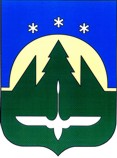 Городской округ Ханты-МансийскХанты-Мансийского автономного округа-ЮгрыАДМИНИСТРАЦИЯ ГОРОДА ХАНТЫ-МАНСИЙСКАПОСТАНОВЛЕНИЕот ___________________                					    	  	№__                                                                                                О внесении изменений в постановлениеАдминистрации города Ханты-Мансийскаот 24.10.2013 №1367 «О муниципальной программе «Управление муниципальными финансами города Ханты-Мансийска»В целях приведения муниципальной программы в соответствии с решениями Думы города Ханты-Мансийска от 29.12.2020 № 480-VI РД «О внесении изменений в Решение Думы города Ханты-Мансийска от 20.12. 2019 года № 385-VI РД 
«О бюджете города Ханты-Мансийска на 2020 год и на плановый период 2021 
и 2022 годов» и от 25.12.2020 № 467-VI РД «О бюджете города Ханты-Мансийска 
на 2021 год и на плановый период 2022 и 2023 годов», руководствуясь статьей 71 Устава города Ханты-Мансийска: 	1. Внести в постановление Администрации города Ханты-Мансийска
от 24.10.2013 №1367 «О муниципальной программе «Управление муниципальными финансами города Ханты-Мансийска» изменения согласно приложению
к настоящему постановлению.2. Настоящее постановление вступает в силу после его официального опубликования и распространяет свое действие на правоотношения, возникшие 
с 01.01.2021.Глава города Ханты-Мансийска                                                                                            М.П. РяшинПриложение к постановлению Администрациигорода Ханты-Мансийска от ___________ №_____Изменения в постановление Администрации города Ханты-Мансийска от 24.10.2013 №1367 «О муниципальной программе «Управление муниципальными финансами города Ханты-Мансийска»(далее – изменения)1. В приложение к постановлению Администрации города Ханты-Мансийска
от 24.10.2013 №1367 «О муниципальной программе «Управление муниципальными финансами города Ханты-Мансийска» (далее – муниципальная программа) внести следующие изменения:1.1. В паспорте муниципальной программы строку «Параметры финансового обеспечения муниципальной программы» изложить в следующей редакции:«».1.2. Таблицу 2  муниципальной программы изложить в новой редакции согласно приложению к настоящим изменениям.Приложениек изменениям в постановление Администрациигорода Ханты-Мансийска от 24.10.2013 №1367«О муниципальной программе «УправлениеМуниципальными финансами города Ханты-Мансийска»Распределение финансовых ресурсов муниципальной программы Ф.И.О.должностьПредложения, замечанияПодписьДатаполученияпроектаДатасогласова-ния проектаРезультаты анализа нормативного правового акта на коррупциогенностьДунаевская Н.А.,первый заместитель Главы города Ханты-МансийскаПенчуков К.Л.,председатель Думы города Ханты-МансийскаМарютин Т.В.,заместитель Главы города Ханты-МансийскаСтруженко Ю.В.,начальник юридического управления Администрации города Ханты-МансийскаНаумов С.А.,начальник управления экономического развития и инвестиций Администрации города Ханты-МансийскаГраф О.И.,директор Департамента управления финансами Администрации города Ханты-МансийскаПараметрыфинансового обеспечения муниципальной программыОбщий объем финансирования муниципальной программы составляет 2 982 439 471,97 рублей,                            в том числе:2019 – 82 661 586,23 рублей;2020 – 122 017 390,24 рублей;2021 – 246 170 249,55 рублей;2022 – 235 828 249,55 рублей;2023 – 286 970 249,55 рублей;2024 – 286 970 249,55 рублей;2025 – 286 970 249,55 рублей;2026-2030 – 1 434 851 247,75 рублейНомер основ- ного меро-прия- тияОсновные мероприятия муниципальной программы (их связь с целевыми показателями муниципальной программы)Главный распорядитель бюджетных средствИсполнители программыИсточники финанси-рованияФинансовые затраты на реализацию (рублей)Финансовые затраты на реализацию (рублей)Финансовые затраты на реализацию (рублей)Финансовые затраты на реализацию (рублей)Финансовые затраты на реализацию (рублей)Финансовые затраты на реализацию (рублей)Финансовые затраты на реализацию (рублей)Финансовые затраты на реализацию (рублей)Финансовые затраты на реализацию (рублей)Номер основ- ного меро-прия- тияОсновные мероприятия муниципальной программы (их связь с целевыми показателями муниципальной программы)Главный распорядитель бюджетных средствИсполнители программыИсточники финанси-рованияВсегов том числе: в том числе: в том числе: в том числе: в том числе: в том числе: в том числе: в том числе: Номер основ- ного меро-прия- тияОсновные мероприятия муниципальной программы (их связь с целевыми показателями муниципальной программы)Главный распорядитель бюджетных средствИсполнители программыИсточники финанси-рованияВсего2019 год2020 год2021 год2022 год2023 год2024 год2025 год2026-2030 годы123456789101112131411.Исполнение полномочий и функций финансового органа Администрации города Ханты-Мансийска  (Показатели 1-3, 5)Департамент управления финансами Администрации городаХанты-МансийскаДепартамент управления финансами Администрации городаХанты-Мансийскавсего по мероприятию1 019 446 579,2278 543 760,8778 476 132,8586 242 668,5586 242 668,5586 242 668,5586 242 668,5586 242 668,55431 213 342,7511.Исполнение полномочий и функций финансового органа Администрации города Ханты-Мансийска  (Показатели 1-3, 5)Департамент управления финансами Администрации городаХанты-МансийскаДепартамент управления финансами Администрации городаХанты-Мансийскабюджет города1 018 876 351,6377 973 533,2878 476 132,8586 242 668,5586 242 668,5586 242 668,5586 242 668,5586 242 668,55431 213 342,7511.Исполнение полномочий и функций финансового органа Администрации города Ханты-Мансийска  (Показатели 1-3, 5)Департамент управления финансами Администрации городаХанты-МансийскаДепартамент управления финансами Администрации городаХанты-Мансийскафедеральный бюджет 570 227,59570 227,590,00,00,00,00,00,00,022.Проведение взвешенной долговой политики, надлежащее исполнение обязательств по муниципальным заимствованиям (Показатель 4)Департамент управления финансами Администрации городаХанты-МансийскаДепартамент управления финансами Администрации городаХанты-Мансийскавсего по мероприятию11 066 493,393 617 825,362 448 668,035 000 000,000,000,000,000,000,0022.Проведение взвешенной долговой политики, надлежащее исполнение обязательств по муниципальным заимствованиям (Показатель 4)Департамент управления финансами Администрации городаХанты-МансийскаДепартамент управления финансами Администрации городаХанты-Мансийскабюджет города11 066 493,393 617 825,362 448 668,035 000 000,000,000,000,000,000,0033.Формирование в бюджете города резервного фонда Администрации города в соответствии с требованиями Бюджетного кодекса Российской Федерации (Показатель 6)Департамент управления финансами Администрации города Ханты-МансийскаДепартамент управления финансами Администрации города Ханты-Мансийскавсего по мероприятию1 462 180 960,35500 000,00622 960,35110 000 000,00104 658 000,00155 800 000,00155 800 000,00155 800 000,00779 000 000,0033.Формирование в бюджете города резервного фонда Администрации города в соответствии с требованиями Бюджетного кодекса Российской Федерации (Показатель 6)Департамент управления финансами Администрации города Ханты-МансийскаДепартамент управления финансами Администрации города Ханты-Мансийскабюджет города1 462 180 960,35500 000,00622 960,35110 000 000,00104 658 000,00155 800 000,00155 800 000,00155 800 000,00779 000 000,004.Обеспечение деятельности Думы города Ханты-МансийскаДума города Ханты-МансийскаДума города Ханты-Мансийскавсего по мероприятию489 745 439,010,040 469 629,0144 927 581,0044 927 581,0044 927 581,0044 927 581,0044 927 581,00224 637 905, 004.Обеспечение деятельности Думы города Ханты-МансийскаДума города Ханты-МансийскаДума города Ханты-Мансийскабюджет города489 745 439,010,040 469 629,0144 927 581,0044 927 581,0044 927 581,0044 927 581,0044 927 581,00224 637 905, 00Всего по муниципальной программе:Всего по муниципальной программе:Всего по муниципальной программе:Всего по муниципальной программе:Всего2 982 439 471,9782 661 586,23122 017 390,24246 170 249,55235 828 249,55286 970 249,55286 970 249,55286 970 249,551 434 851 247,75Всего по муниципальной программе:Всего по муниципальной программе:Всего по муниципальной программе:Всего по муниципальной программе:бюджет города2 981 869 244,3882 091 358,64122 017 390,24246 170 249,55235 828 249,55286 970 249,55286 970 249,55286 970 249,551 434 851 247,75Всего по муниципальной программе:Всего по муниципальной программе:Всего по муниципальной программе:Всего по муниципальной программе:федеральный бюджет 570 227,59570 227,590,00,00,00,00,00,00,0в том числе:в том числе:в том числе:в том числе:Инвестиции в объекты муниципальной собственностиИнвестиции в объекты муниципальной собственностиИнвестиции в объекты муниципальной собственностиИнвестиции в объекты муниципальной собственностивсего0,00,00,00,00,00,00,00,00,0Инвестиции в объекты муниципальной собственностиИнвестиции в объекты муниципальной собственностиИнвестиции в объекты муниципальной собственностиИнвестиции в объекты муниципальной собственностибюджет города0,00,00,00,00,00,00,00,00,0Прочие расходыПрочие расходыПрочие расходыПрочие расходывсего2 982 439 471,9782 661 586,23122 017 390,24246 170 249,55235 828 249,55286 970 249,55286 970 249,55286 970 249,551 434 851 247,75Прочие расходыПрочие расходыПрочие расходыПрочие расходыбюджет города2 981 869 244,3882 091 358,64122 017 390,24246 170 249,55235 828 249,55286 970 249,55286 970 249,55286 970 249,551 434 851 247,75Прочие расходыПрочие расходыПрочие расходыПрочие расходыфедеральный бюджет570 227,59570 227,590,00,00,00,00,00,00,0Департамент управления финансами Администрации города Ханты-МансийскаДепартамент управления финансами Администрации города Ханты-МансийскаДепартамент управления финансами Администрации города Ханты-МансийскаДепартамент управления финансами Администрации города Ханты-Мансийскавсего2 492 694 032,9682 661 586,2381 547 761,23201 242 668,55190 900 668,55242 042 668,55242 042 668,55242 042 668,551 210 213 342,75Департамент управления финансами Администрации города Ханты-МансийскаДепартамент управления финансами Администрации города Ханты-МансийскаДепартамент управления финансами Администрации города Ханты-МансийскаДепартамент управления финансами Администрации города Ханты-Мансийскабюджет города2 492 123 805,3782 091 358,6481 547 761,23201 242 668,55190 900 668,55242 042 668,55242 042 668,55242 042 668,551 210 213 342,75Департамент управления финансами Администрации города Ханты-МансийскаДепартамент управления финансами Администрации города Ханты-МансийскаДепартамент управления финансами Администрации города Ханты-МансийскаДепартамент управления финансами Администрации города Ханты-Мансийскафедеральный бюджет 570 227,59570 227,590,00,00,00,00,00,00,0Дума города Ханты-МансийскаДума города Ханты-МансийскаДума города Ханты-МансийскаДума города Ханты-Мансийскавсего489 745 439,010,040 469 629,0144 927 581,0044 927 581,0044 927 581,0044 927 581,0044 927 581,00224 637 905, 00Дума города Ханты-МансийскаДума города Ханты-МансийскаДума города Ханты-МансийскаДума города Ханты-Мансийскабюджет города489 745 439,010,040 469 629,0144 927 581,0044 927 581,0044 927 581,0044 927 581,0044 927 581,00224 637 905, 00